Rubrica di valutazioneCheck-list di autovalutazione (1 punto per ogni risposta << sì >>)Votiamo la presentazione PowerPoint /il video più convincente(per ognuna delle quattro colonne puoi dare da 1 a 3 punti)DIMENSIONILivello 4Livello 3Livello 2Livello 1Aspetto graficoL’aspetto grafico è curato nei particolari L’aspetto grafico è curatoL’aspetto grafico è troppo essenziale e poco curatoL’aspetto grafico è trascuratoAspetto contenutistico Il contenuto è chiaro, completo e efficaceIl contenuto è chiaro e ben organizzatoIl contenuto è scarnoIl contenuto è incompleto e frammentarioAspetto formale del testo Morfosintassi e lessicoIl testo è corretto, il linguaggio è appropriato e varioIl testo è per lo più corretto, il linguaggio è appropriatoIl testo contiene errori di grammatica, il lessico è semplice ma pertinenteIl testo contiene numerosi errori di grammatica, il lessico è ripetitivo e poco pertinente Ideazione, progettazione e collaborazionePianifica l’attività con il compagno/la compagna. Partecipa e collabora in modo attivo e propositivoPianifica l’attività con il compagno/la compagna. Partecipa e collabora Pianifica l’attività con il compagno /la compagna.Partecipa alla realizzazione del lavoroNon partecipa alla pianificazione dell’attività con il compagno/la compagna; la collaborazione è discontinuaRealizzazione del lavoroPorta a termine l’attività con accuratezza e originalità Porta a termine l’attività con curaSi limita a svolgere l’attività in modo superficialeÈ poco accurato nello svolgere l’attività e la elabora con faticaGestione e rispetto dei tempiImpiega in modo efficace il tempo a disposizione.Il lavoro e l’attività di autovalutazione sono stati completati entro i tempi stabilitiImpiega in modo efficace il tempo a disposizione.Il lavoro e l’attività di autovalutazione sono stati completati entro i tempi stabilitill lavoro e l’attività di autovalutazione sono stati completati entro i tempi stabilitiIl lavoro e l’attività di autovalutazione non sono stati completati entro i tempi stabilitiCompetenza digitaleSa progettare e creare un prodotto da caricare in un ambiente digitale comune Sa progettare e creare un prodotto da caricare in un ambiente digitale comuneSe supportato negli aspettitecnici riesce sa progettare e creare un prodotto da caricare in un ambiente digitale comune Ha difficoltà a progettare e creare un prodotto da caricare in un ambiente digitale comune se non è aiutato passo dopo passoCHECK-LISTPUNTI1Avete guardato il video e svolto l’attività di comprensione2Vi siete messi d’accordo sulle vostre 5 regole d’oro dello spirito sportivo elencandole in ordine di importanza? 3Avete creato una presentazione PowerPoint (4/5 slide) con le 5 regole d’oro dello spirito sportivo?4Avete spiegato in modo chiaro ogni regola inserendo un esempio?5Avete curato la parte grafica della vostra presentazione scegliendo delle immagini significative?6Versione video: avete preparato il testo da registrare per ogni slide?7Avete provato a inserire l’audio cercando di non dare l’impressione di leggere?8Avete registrato l’audio con la funzione Registra presentazione?9Avete esportato il file in modalità Crea video?10Avete caricato la presentazione PowerPoint (il video) sulla vostra piattaforma?11Avete svolto il lavoro entro il tempo stabilito?La parte scritta è chiara, le regole sono presentate con esempi Le immagini scelte sono interessanti e accompagnano la parte scrittaLa parte registrata spiega ogni slide in modo chiaro Il PowerPoint/ il video è interessante e originale  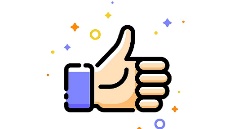 PuntiCOPPIA 1COPPIA 2COPPIA 3COPPIA 4COPPIA 5